1/ Météo du jour2/ Participation Forum des AssociationsPass sanitaire obligatoire/ Forum en extérieurQuel est notre positionnement ? Communication à faire3/ Actu / événements / projetsTiers-Lieux : cf. comptes rendus / réunion publique le 30 septembre à 19 h Salle des fêtes de Montauban communication okSe mobiliser pour cette réunion : diffusion, affichage,…Mindfull Mountain : le 25 et 26 septembre Stand des colibris : Qui est dispo le samedi matin ? Recherche de contenants (bols/assiettes/thermos) car principe d’un colloque zéro déchet (les gens viennent avec leur fourchette et leur écocup) vu avec Odile (gestionnaire Collège) ok pour fournir ce que l’on a besoinRandonnée Colibris de la rentrée : Dimanche 12 septembreRdv Hospice de France 10 hAteliers TQR (Travail Qui Relie) : Gratitude, Cairn, Land art.. Refaire communication mail/Facebook/ Démosphère… cette semaine en précisant pour le pique-nique (tiré du sac) Organiser un ciné-débat en octobre / novembre : Une fois que tu sais / Poumons Vert : contacter le réalisateur (cf mail diffusé) : Cécile s’en chargePuis programmer avec Le Cinéma4/ Mise en place des ateliersLoys a contacté les personnes que s’étaient positionnées pour la mise en place des ateliers.Quelques retours positifs : atelier de sophro… En fonction des retours, on fera une programmation des ateliers.Préciser que les Colibris peut prendre en charge la réservation de la salle si les personnes en ont besoin, et assure l’assurance des ateliers, et la communicationPenser à un support pour la planification et la diffusion des ateliers (document partagé…)5/ WIKI Du groupe LocalCécile s’occupe de contacter Floriane pour reprendre la mise en place du WikiLoys se joindra éventuellement et si vous êtes intéressé vous êtes les bienvenus !!6/ FormationsFormation Communication Non ViolenteProposer une date et la soumettre à Floriane : voir avec Floriane si c’est possible courant novembre, après les vacances de la ToussaintTrouver une salle : salle Henri DENART ?PROCHAINE RÉUNION LE 7 OCTOBRE 2021 A 19 h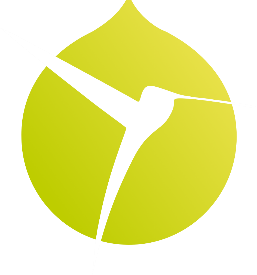 Colibris 31 Luchon et ses valléesCompte-rendu de la rencontre du Cercle CœurJeudi 2 septembre – 19 h-20 h30Présents4 personnesCécile Lleida, Isabelle Martin, Loys Quiot, Charlotte Roura, ExcusésCapucine Gallouët, Charlotte Morin, Émilie RenéSecrétaireCécile Lleida